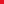 AUTORIZACIÓN DE AMBOS TUTORES LEGALESSI AUTORIZO LA ASISTENCIA A LA ACTIVIDAD DEPORTIVA DEL NIÑO/A  AL QUE INSCRIBOSI AUTORIZO  A REALIZAR TODAS LAS SALIDAS Y EXCURSIONES QUE SE ORGANICEN  AUTORIZO A LA ORGANIZACIÓN DE LA ACTIVIDAD DEPORTIVA (AYUNTAMIENTO DE RASCAFRÍA) A REALIZAR FOTOS DEL MENOR CON EL ÚNICO FIN DE DOCUMENTAR LA ACTIVIDAD. LAS FOTOGRAFÍAS NUNCA SERÁ PUBLICADAS SIN PREVIA AUTORIZACIÓN DE AMBOS TUTORES SI 		NO Y DECLARO BAJO MI RESPONSABILIDAD QUE TODOS LOS DATOS RESEÑADOS ARRIBA SON CIERTOS.PERSONAS AUTORIZADAS A RECOGER AL MENOREN RASCAFRÍA    A  	DE  		 DE  2022FIRMADO AMBOS TUTORES LEGALESSR/SRA. ALCALDE/SA-PRESIDENTE/A DEL AYUNTAMIENTO DE RASCAFRÍA (MADRID)El Ayuntamiento, en calidad de responsable del tratamiento, tratará los datos recogidos con la finalidad de dar respuesta y tramitar el servicio cultural o deportivo solicitado. Los datos personales facilitados no serán comunicados a terceros, salvo que por el Ayuntamiento se externalice la actividad cultural o deportiva, en cuyo caso se adoptarán las medidas adecuadas para dicha cesión. Para más información o ejercicio de derechos puede dirigirse de manera presencial al Registro o al correo dpd@rascafria.orgFICHA DE INSCRIPCIÓN A ACTIVIDADES DEPORTIVAS 2022FICHA DE INSCRIPCIÓN A ACTIVIDADES DEPORTIVAS 2022FICHA DE INSCRIPCIÓN A ACTIVIDADES DEPORTIVAS 2022DATOS DE CADA PROGENITOR/TUTOR LEGALDATOS DE CADA PROGENITOR/TUTOR LEGALDATOS DE CADA PROGENITOR/TUTOR LEGALNOMBRE Y APELLIDOS NOMBRE Y APELLIDOS DNI /NIEDNI /NIEDIRECCIÓNDIRECCIÓNTELÉFONOS TELÉFONOS NOMBRE Y APELLIDOS NOMBRE Y APELLIDOS DNI /NIEDNI /NIEDIRECCIÓNDIRECCIÓNTELÉFONOSTELÉFONOSDESEO RECIBIR INFORMACIÓN DE LAS ACTIVIDADES DEL AYUNTAMIENTO SI		NO  DESEO RECIBIR INFORMACIÓN DE LAS ACTIVIDADES DEL AYUNTAMIENTO SI		NO  DESEO RECIBIR INFORMACIÓN DE LAS ACTIVIDADES DEL AYUNTAMIENTO SI		NO  NOMBRE Y APELLIDOS DEL NIÑO/ANOMBRE Y APELLIDOS DEL NIÑO/AFECHA NACIMIENTOFECHA NACIMIENTOSALE SOLO DE LA ACTIVIDAD SI             NO EMPADRONADO EN RASCAFRÍA A 1 DE ENERO DE 2022 SI             NO EMPADRONADO EN RASCAFRÍA A 1 DE ENERO DE 2022 SI             NO ALERGIAS, INTOLERANCIAS, Y CUALQUIER OTRA INFORMACIÓN DE INTERÉS:ALERGIAS, INTOLERANCIAS, Y CUALQUIER OTRA INFORMACIÓN DE INTERÉS:ALERGIAS, INTOLERANCIAS, Y CUALQUIER OTRA INFORMACIÓN DE INTERÉS:ACTIVIDADES ELEGIDAS:HORARIO:ACTIVIDADES ELEGIDAS:HORARIO:ACTIVIDADES ELEGIDAS:HORARIO:NOMBRE Y APELLIDOS DEL NIÑO/ANOMBRE Y APELLIDOS DEL NIÑO/AFECHA NACIMIENTOFECHA NACIMIENTOSALE SOLO DE LA ACTIVIDAD SI             NO EMPADRONADO EN RASCAFRÍA A 1 DE ENERO DE 2022 SI             NO EMPADRONADO EN RASCAFRÍA A 1 DE ENERO DE 2022 SI             NO ALERGIAS, INTOLERANCIAS, Y CUALQUIER OTRA INFORMACIÓN DE INTERÉS:ALERGIAS, INTOLERANCIAS, Y CUALQUIER OTRA INFORMACIÓN DE INTERÉS:ALERGIAS, INTOLERANCIAS, Y CUALQUIER OTRA INFORMACIÓN DE INTERÉS:ACTIVIDADES ELEGIDAS:HORARIO:ACTIVIDADES ELEGIDAS:HORARIO:ACTIVIDADES ELEGIDAS:HORARIO:NOMBREAPELLIDOSDNI TELÉFONOINFORMACIÓN BÁSICA SOBRE PROTECCIÓN DE DATOSINFORMACIÓN BÁSICA SOBRE PROTECCIÓN DE DATOSTratamientoRegistro de Entrada/Salida. Concejalia de cultura. ResponsableAyuntamiento de Rascafría.FinalidadLa finalidad de este tratamiento consiste en el registro solicitudes, y en la organización de actividades culturales y deportivas.LegitimaciónConsentimiento del afectado.DestinatariosCasa de la Cultura, Biblioteca, Centro de Juventud o Polideportivo Municipal.DerechosAcceder, rectificar y suprimir los datos, así como otros derechos, como se explica en la información adicionalInformación adicionalPuede consultar la información adicional y detallada sobre Protección de Datos en el documento ANEXO y en la página web https://www.rascafria.org/portal-de-transparencia/ 